TuesdayActivity One:  Inference – look at the picture closely and piece together clues.First Flight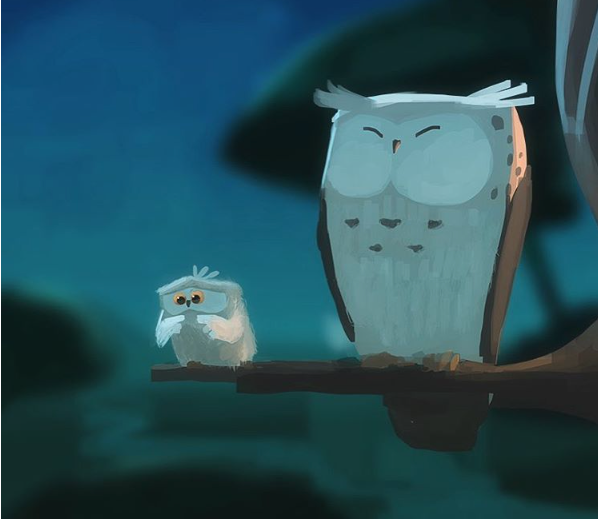 Please answer the following questions, explaining the evidence you find from the picture:How are the owls related?Which owl is about to take its first flight? How do you know?How does the young owl feel about flying?What might it be thinking? Add a thought bubble to the picture.Is the older owl worried?What advice might the older owl give to the younger one?Activity Two:  Write a short, descriptive story – at least one and a half pages.